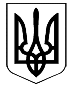 Сумська міська радаВиконавчий комітетРІШЕННЯвід                              №   Про хід виконання рішення виконавчого комітету Сумської міської ради від 28.04.2020  № 218 «Про підготовку міського господарства до роботи в осінньо-зимовий період 2020–2021 років»	На виконання рішення виконавчого комітету Сумської міської ради          від 28.04.2020  № 218 «Про  підготовку міського господарства до роботи в осінньо-зимовий    період     2020–2021     років»,     заслухавши     інформацію директора Департаменту інфраструктури міста Сумської міської ради 
Журби О.І., заступника генерального директора ТОВ «Сумитеплоенерго»  Покутньої Н.Г., директора Дирекції «Котельня Північного промвузла» 
АТ  «Сумське НВО»  Жовтобрюха М.В., в.о. начальника Відділу охорони здоров’я  Сумської міської ради  Чумаченко О.Ю., начальника Управління освіти та науки Сумської міської ради Данильченко А.М.  про хід підготовки міського господарства до роботи в осінньо-зимовий період 2020-2021 років, керуючись пунктом 2 частини другої статті 52 Закону України «Про місцеве самоврядування в Україні», виконавчий комітет Сумської міської радиВИРІШИВ:Інформацію директора Департаменту інфраструктури міста Сумської міської ради Журби О.І. (додаток 1),  заступника генерального директора ТОВ «Сумитеплоенерго»  Покутньої Н.Г.  (додаток 2), директора Дирекції «Котельня Північного промвузла» АТ  «Сумське НВО»  
Жовтобрюха М.В. (додаток 3),  в. о.  начальника Відділу охорони здоров’я Сумської міської ради Чумаченко О.Ю.  (додаток 4),  начальника Управління освіти та науки Сумської міської ради  Данильченко А.М. (додаток 5) взяти до відома.2.  Підприємствам, установам, організаціям міста незалежно від форми власності, виконавчим органам Сумської міської ради, які беруть участь у підготовці міського господарства до роботи в осінньо-зимовий період           2020-2021 років, у термін до 30 вересня 2020 року завершити роботи по підготовці об’єктів до роботи в осінньо-зимовий період 2020-2021 років та скласти відповідні акти готовності.3. Товариству з обмеженою відповідальністю «Сумитеплоенерго» 
(Васюнін  Д.Г.) та Комунальному підприємству «Міськводоканал» Сумської міської ради (Сагач А.Г.) у термін до 01 листопада 2020 року завершити роботи по благоустрою територій, де проводилися роботи по ремонту  теплових, водопровідних мереж та  мереж каналізації.4. Контроль за виконанням даного рішення покласти на заступників міського голови з питань діяльності виконавчих органів ради згідно з розподілом обов’язків.Міський голова                          					     О.М. ЛисенкоЖурба  700590Розіслати: згідно зі списком розсилки.ЛИСТ ПОГОДЖЕННЯдо проекту рішення Виконавчого комітету Сумської міської ради «Про хід виконання рішення виконавчого комітету Сумської міської ради від 28.04.2020  № 218 «Про підготовку міського господарства до роботи в осінньо-зимовий період 2020–2021 років»Список розсилки рішення виконавчого комітету 
«Про хід виконання рішення виконавчого комітету Сумської міської ради від 28.04.2020  № 218 «Про підготовку міського господарства до роботи в осінньо-зимовий період 2020–2021 років»ДиректорДепартаменту інфраструктури міста 		   			О.І. ЖурбаДиректор Департаменту інфраструктури містаСумської міської ради О.І. ЖурбаНачальник відділу юридичного  та кадрового забезпечення Департаменту інфраструктури міста Сумської міської ради                                 Ю.М. МельникНачальник відділу  протокольної роботи  та контролю                                  Л.В. МошаНачальник  правового управління                                 О.В. Чайченко Керуючий справами виконавчого комітету                                                                    Ю.А. Павлик                                  №  п/пНазва організаціїПрізвище, ім’я, по-батькові керівникаПоштова та електронна адреси1Департамент інфраструктури міста Журба О.І. dim@smr.gov.ua2Відділ охорони здоров’я Чумаченко О.Ю.voz@smr.gov.ua3Управління освіти та наукиДанильченко А.М.osvita@@smr.gov.ua4ТОВ «Сумитеплоенерго»Покутня Н.Г.. Суми, вул. Лебединська,7diana@teko.sumy.ua5Дирекція «Котельної Північного промвузла» ПАТ «Сумське НВО»Жовтобрюх М.В..Суми, вул. Холодногірська,35dkspu@sm.ukrtel.net6КП «Міськводоканал»Сагач А.Г.. Суми, 
вул. Білопільський шлях, 9vodocanal_sumy@ukr.net7Сумський  національний аграрний  університетЛадика В.І.40000, м. Суми 
вул. Герасима Кондратьєва,160 